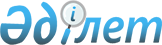 О признании утратившими силу некоторых постановлений Восточно-Казахстанского областного акиматаПостановление Восточно-Казахстанского областного акимата от 26 марта 2020 года № 97. Зарегистрировано Департаментом юстиции Восточно-Казахстанской области 31 марта 2020 года № 6837
      Примечание ИЗПИ.

      В тексте документа сохранена пунктуация и орфография оригинала.
      В соответствии с пунктом 2 статьи 27 Закона Республики Казахстан от 23 января 2001 года "О местном государственном управлении и самоуправлении в Республике Казахстан", статьей 27 Закона Республики Казахстан от 6 апреля 2016 года "О правовых актах", подпунктом 16) пункта 31 статьи 1 Закона Республики Казахстан от 25 ноября 2019 года "О внесении изменений и дополнений в некоторые законодательные акты Республики Казахстан по вопросам оказания государственных услуг", Восточно-Казахстанский областной акимат ПОСТАНОВЛЯЕТ:
      1. Признать утратившими силу некоторые постановления Восточно-Казахстанского областного акимата согласно приложению к настоящему постановлению.
      2. Управлению сельского хозяйства области в установленном законодательством Республики Казахстан порядке обеспечить:
      1) государственную регистрацию настоящего постановления в территориальном органе юстиции;
      2) в течение десяти календарных дней после государственной регистрации настоящего постановления направление его копии на официальное опубликование в периодические печатные издания, распространяемые на территории области;
      3) размещение настоящего постановления на интернет-ресурсе акима Восточно-Казахстанской области после его официального опубликования.
      3. Контроль за исполнением настоящего постановления возложить на заместителя акима области по вопросам агропромышленного комплекса.
      4. Настоящее постановление вводится в действие по истечении десяти календарных дней после дня его первого официального опубликования. Перечень утративших силу некоторых постановлений Восточно-Казахстанского областного акимата
      1. Постановление Восточно-Казахстанского областного акимата от 14 сентября 2015 года № 233 "Об утверждении регламента государственной услуги "Выдача лицензии на оказание услуг по складской деятельности с выпуском зерновых расписок" (зарегистрированное в Реестре государственной регистрации нормативных правовых актов за номером 4170, опубликованное в информационно-правовой системе "Әділет" 7 декабря 2015 года, газетах "Дидар" от 7 ноября 2015 года, "Рудный Алтай" от 9 ноября 2015 года).
      2. Постановление Восточно-Казахстанского областного акимата от 22 сентября 2015 года № 245 "Об утверждении регламентов государственных услуг в области животноводства" (зарегистрированное в Реестре государственной регистрации нормативных правовых актов за номером 4194, опубликованное в информационно-правовой системе "Әділет" 30 ноября 2015 года, газетах "Дидар", "Рудный Алтай" от 31 декабря 2015 года).
      3. Постановление Восточно-Казахстанского областного акимата от 22 сентября 2015 года № 246 "Об утверждении регламента государственной услуги "Субсидирование стоимости затрат на возделывание сельскохозяйственных культур в защищенном грунте" (зарегистрированное в Реестре государственной регистрации нормативных правовых актов за номером 4195, опубликованное в информационно-правовой системе "Әділет" 27 ноября 2015 года, газетах "Дидар", "Рудный Алтай" от 31 декабря 2015 года).
      4. Постановление Восточно-Казахстанского областного акимата от 2 октября 2015 года № 260 "Об утверждении регламента государственной услуги "Субсидирование повышения урожайности и качества продукции растениеводства, стоимости горюче-смазочных материалов и других товарно-материальных ценностей, необходимых для проведения весенне-полевых и уборочных работ, путем субсидирования производства приоритетных культур" (зарегистрированное в Реестре государственной регистрации нормативных правовых актов за номером 4180, опубликованное в информационно-правовой системе "Әділет" 17 ноября 2015 года, газетах "Дидар" от 8 января 2016 года, "Рудный Алтай" от 9 января 2016 года).
      5. Постановление Восточно-Казахстанского областного акимата от 2 октября 2015 года № 261 "Об утверждении регламента государственной услуги "Субсидирование развития семеноводства" (зарегистрированное в Реестре государственной регистрации нормативных правовых актов за номером 4215, опубликованное в информационно-правовой системе "Әділет" 17 ноября 2015 года, газетах "Дидар" от 8 января 2016 года, "Рудный Алтай" от 9 января 2016 года).
      6. Постановление Восточно-Казахстанского областного акимата от 12 октября 2015 года № 271 "Об утверждении регламента государственной услуги "Субсидирование стоимости затрат на закладку и выращивание (в том числе восстановление) многолетних насаждений плодово-ягодных культур и винограда" (зарегистрированное в Реестре государственной регистрации нормативных правовых актов за номером 4232, опубликованное в информационно-правовой системе "Әділет" 4 декабря 2015 года, газетах "Дидар" от 15 декабря 2015 года, "Рудный Алтай" от 14 декабря 2015 года).
      7. Постановление Восточно-Казахстанского областного акимата от 9 ноября 2015 года № 292 "Об утверждении регламента государственной услуги "Субсидирование стоимости гербицидов, биоагентов (энтомофагов) и биопрепаратов, предназначенных для обработки сельскохозяйственных культур в целях защиты растений" (зарегистрированное в Реестре государственной регистрации нормативных правовых актов за номером 4272, опубликованное в информационно-правовой системе "Әділет" 19 января 2016 года, газетах "Дидар" от 20 января 2016 года, "Рудный Алтай" от 19 января 2016 года).
      8. Постановление Восточно-Казахстанского областного акимата от 16 ноября 2015 года № 300 "Об утверждении регламентов государственных услуг в области семеноводства" (зарегистрированное в Реестре государственной регистрации нормативных правовых актов за номером 4285, опубликованное в информационно-правовой системе "Әділет" 15 февраля 2016 года, газетах "Дидар" от 25 января 2016 года, "Рудный Алтай" от 23 января 2016 года).
      9. Постановление Восточно-Казахстанского областного акимата от 16 ноября 2015 года № 301 "Об утверждении регламента государственной услуги "Субсидирование стоимости удобрений (за исключением органических)" (зарегистрированное в Реестре государственной регистрации нормативных правовых актов за номером 4263, опубликованное в информационно-правовой системе "Әділет" 29 декабря 2015 года, газетах "Дидар" от 15 января 2016 года, "Рудный Алтай" от 16 января 2016 года).
      10. Постановление Восточно-Казахстанского областного акимата от 16 ноября 2015 года № 302 "Об утверждении регламентов государственных услуг в области технической инспекции" (зарегистрированное в Реестре государственной регистрации нормативных правовых актов за номером 4286, опубликовано в информационно-правовой системе "Әділет" 15 февраля 2016 года, газетах "Дидар" от 3 февраля 2016 года, "Рудный Алтай" от 2 и 3 февраля 2016 года).
      11. Постановление Восточно-Казахстанского областного акимата от 8 января 2016 года № 4 "Об утверждении регламента государственной услуги "Выдача лицензии на осуществление деятельности по производству (формуляции) пестицидов (ядохимикатов), реализации пестицидов (ядохимикатов), применению пестицидов (ядохимикатов) аэрозольным и фумигационным способами" (зарегистрированное в Реестре государственной регистрации нормативных правовых актов за номером 4399, опубликованное в информационно-правовой системе "Әділет" 29 февраля 2016 года, газетах "Дидар" от 4 марта 2016 года, "Рудный Алтай" от 3 марта 2016 года).
      12. Постановление Восточно-Казахстанского областного акимата от 2 марта 2016 года № 51 "Об утверждении регламента государственной услуги "Аккредитация заготовительных организаций в сфере агропромышленного комплекса" (зарегистрированное в Реестре государственной регистрации нормативных правовых актов за номером 4468, опубликованное в Эталонном контрольном банке нормативных правовых актов Республики Казахстан в электронном виде 13 апреля 2016 года, газетах "Дидар" от 18 апреля 2016 года, "Рудный Алтай" от 16 апреля 2016 года).
      13. Постановление Восточно-Казахстанского областного акимата от 3 марта 2016 года № 52 "Об утверждении регламента государственной услуги "Субсидирование заготовительным организациям в сфере агропромышленного комплекса суммы налога на добавленную стоимость, уплаченного в бюджет, в пределах исчисленного налога на добавленную стоимость" (зарегистрированное в Реестре государственной регистрации нормативных правовых актов за номером 4470, опубликованное в Эталонном контрольном банке нормативных правовых актов Республики Казахстан в электронном виде 4 мая 2016 года, газетах "Дидар" от 6 мая 2016 года, "Рудный Алтай" от 7 мая 2016 года).
      14. Постановление Восточно-Казахстанского областного акимата от 9 марта 2016 года № 62 "О внесении изменения в постановление Восточно-Казахстанского областного акимата от 22 сентября 2015 года № 245 "Об утверждении регламентов государственных услуг в области животноводства" (зарегистрированное в Реестре государственной регистрации нормативных правовых актов за номером 4474, опубликованное в Эталонном контрольном банке нормативных правовых актов Республики Казахстан в электронном виде 19 апреля 2016 года, газетах "Дидар" от 27 апреля 2016 года, "Рудный Алтай" от 26 апреля 2016 года).
      15. Постановление Восточно-Казахстанского областного акимата от 14 марта 2016 года № 67 "Об утверждении регламента государственной услуги "Субсидирование в рамках гарантирования и страхования займов субъектов агропромышленного комплекса" (зарегистрированное в Реестре государственной регистрации нормативных правовых актов за номером 4512, опубликованное в Эталонном контрольном банке нормативных правовых актов Республики Казахстан в электронном виде 12 мая 2016 года, газетах "Дидар" от 16 мая 2016 года, "Рудный Алтай" от 14 мая 2016 года).
      16. Постановление Восточно-Казахстанского областного акимата от 14 марта 2016 года № 68 "Об утверждении регламента государственной услуги "Субсидирование стоимости услуг по подаче воды сельскохозяйственным товаропроизводителям" (зарегистрированное в Реестре государственной регистрации нормативных правовых актов за номером 4503, опубликованное в Эталонном контрольном банке нормативных правовых актов Республики Казахстан в электронном виде 4 мая 2016 года, газетах "Дидар" от 6 мая 2016 года, "Рудный Алтай" от 7 мая 2016 года).
      17. Постановление Восточно-Казахстанского областного акимата от 14 марта 2016 года № 70 "Об утверждении регламента государственной услуги "Субсидирование по возмещению части расходов, понесенных субъектом агропромышленного комплекса при инвестиционных вложениях" (зарегистрированное в Реестре государственной регистрации нормативных правовых актов за номером 4502, опубликовано в Эталонном контрольном банке нормативных правовых актов Республики Казахстан в электронном виде 6 мая 2016 года, газетах "Дидар" от 11 мая 2016 года, "Рудный Алтай" от 12 мая 2016 года).
      18. Постановление Восточно-Казахстанского областного акимата от 1 августа 2016 года № 241 "О внесении изменения в постановление Восточно-Казахстанского областного акимата от 2 октября 2015 года № 261 "Об утверждении регламента государственной услуги "Субсидирование развития семеноводства" (зарегистрированное в Реестре государственной регистрации нормативных правовых актов за номером 4663, опубликованное в Эталонном контрольном банке нормативных правовых актов Республики Казахстан в электронном виде 29 сентября 2016 года, газетах "Дидар", "Рудный Алтай" от 15 сентября 2016 года).
      19. Постановление Восточно-Казахстанского областного акимата от 12 августа 2016 года № 253 "О внесении изменения в постановление Восточно-Казахстанского областного акимата от 16 ноября 2015 года № 302 "Об утверждении регламентов государственных услуг в области технической инспекции" (зарегистрированное в Реестре государственной регистрации нормативных правовых актов за номером 4667, опубликованное в Эталонном контрольном банке нормативных правовых актов Республики Казахстан в электронном виде 23 сентября 2016 года, газетах "Дидар", "Рудный Алтай" от 22 октября 2016 года).
      20. Постановление Восточно-Казахстанского областного акимата от 24 августа 2016 года № 266 "О внесении изменений в постановление Восточно-Казахстанского областного акимата от 22 сентября 2015 года № 245 "Об утверждении регламентов государственных услуг в области животноводства" (зарегистрированное в Реестре государственной регистрации нормативных правовых актов за номером 4671, опубликованное в Эталонном контрольном банке нормативных правовых актов Республики Казахстан в электронном виде 4 октября 2016 года, газетах "Дидар", "Рудный Алтай" от 18 октября 2016 года).
      21. Постановление Восточно-Казахстанского областного акимата от 29 августа 2016 года № 272 "О внесении изменений в некоторые постановления Восточно-Казахстанского областного акимата" (зарегистрированное в Реестре государственной регистрации нормативных правовых актов за номером 4681, опубликованное в Эталонном контрольном банке нормативных правовых актов Республики Казахстан в электронном виде 1 ноября 2016 года, газетах "Дидар", "Рудный Алтай" от 1 и 3 ноября 2016 года).
      22. Постановление Восточно-Казахстанского областного акимата от 24 октября 2016 года № 332 "О внесении изменения в постановление Восточно-Казахстанского областного акимата от 16 ноября 2015 года № 300 "Об утверждении регламентов государственных услуг в области семеноводства" (зарегистрированное в Реестре государственной регистрации нормативных правовых актов за номером 4737, опубликованное в Эталонном контрольном банке нормативных правовых актов Республики Казахстан в электронном виде 28 ноября 2016 года, газетах "Дидар", "Рудный Алтай" от 22 и 24 ноября 2016 года).
      23. Постановление Восточно-Казахстанского областного акимата от 15 декабря 2016 года № 379 "О внесении изменения в постановление Восточно-Казахстанского областного акимата от 9 ноября 2015 года № 292 "Об утверждении регламента государственной услуги "Субсидирование стоимости гербицидов, биоагентов (энтомофагов) и биопрепаратов, предназначенных для обработки сельскохозяйственных культур в целях защиты растений" (зарегистрированное в Реестре государственной регистрации нормативных правовых актов за номером 4837, опубликованное в Эталонном контрольном банке нормативных правовых актов Республики Казахстан в электронном виде 8 февраля 2017 года, газетах "Дидар", "Рудный Алтай" от 7 февраля 2017 года).
      24. Постановление Восточно-Казахстанского областного акимата от 15 декабря 2016 года № 380 "О внесении изменения в постановление Восточно-Казахстанского областного акимата от 2 октября 2015 года № 261 "Об утверждении регламента государственной услуги "Субсидирование развития семеноводства" (зарегистрированное в Реестре государственной регистрации нормативных правовых актов за номером 4832, опубликованное в Эталонном контрольном банке нормативных правовых актов Республики Казахстан в электронном виде 8 февраля 2017 года, газетах "Дидар", "Рудный Алтай" от 9 февраля 2017 года).
      25. Постановление Восточно-Казахстанского областного акимата от 3 апреля 2017 года № 82 "О внесении изменения в постановление Восточно-Казахстанского областного акимата от 14 марта 2016 года № 68 "Об утверждении регламента государственной услуги "Субсидирование стоимости услуг по подаче воды сельскохозяйственным товаропроизводителям" (зарегистрированное в Реестре государственной регистрации нормативных правовых актов за номером 5013, опубликованное в Эталонном контрольном банке нормативных правовых актов Республики Казахстан в электронном виде 15 мая 2017 года, газетах "Дидар", "Рудный Алтай" от 20 мая 2017 года).
      26. Постановление Восточно-Казахстанского областного акимата от 26 мая 2017 года № 133 "О внесении изменений в постановление Восточно-Казахстанского областного акимата от 14 сентября 2015 года № 233 "Об утверждении регламента государственной услуги "Выдача лицензии на оказание услуг по складской деятельности с выдачей зерновых расписок" (зарегистрированное в Реестре государственной регистрации нормативных правовых актов за номером 5101, опубликованное в Эталонном контрольном банке нормативных правовых актов Республики Казахстан в электронном виде 5 июля 2017 года, газетах "Дидар", "Рудный Алтай" от 4 июля 2017 года).
      27. Постановление Восточно-Казахстанского областного акимата от 11 сентября 2017 года № 228 "О внесении изменения в постановление Восточно-Казахстанского областного акимата от 9 ноября 2015 года № 292 "Об утверждении регламента государственной услуги "Субсидирование стоимости гербицидов, биоагентов энтомофагов) и биопрепаратов, предназначенных для обработки сельскохозяйственных культур в целях защиты растений" (зарегистрированное в Реестре государственной регистрации нормативных правовых актов за номером 5217, опубликованное в Эталонном контрольном банке нормативных правовых актов Республики Казахстан в электронном виде 2 октября 2017 года, газетах "Дидар", "Рудный Алтай" от 7 октября 2017 года).
      28. Постановление Восточно-Казахстанского областного акимата от 11 сентября 2017 года № 229 "Об утверждении регламента государственной услуги "Субсидирование затрат ревизионных союзов сельскохозяйственных кооперативов на проведение внутреннего аудита сельскохозяйственных кооперативов" (зарегистрированное в Реестре государственной регистрации нормативных правовых актов за номером 5223, опубликовано в Эталонном контрольном банке нормативных правовых актов Республики Казахстан в электронном виде 11 октября 2017 года, газетах "Дидар", "Рудный Алтай" от 14 октября 2017 года).
      29. Постановление Восточно-Казахстанского областного акимата от 2 октября 2017 года № 252 "О внесении изменения в постановление Восточно-Казахстанского областного акимата от 2 октября 2015 года № 261 "Об утверждении регламента государственной услуги "Субсидирование развития семеноводства" (зарегистрированное в Реестре государственной регистрации нормативных правовых актов за номером 5237, опубликованное в Эталонном контрольном банке нормативных правовых актов Республики Казахстан в электронном виде 26 октября 2017 года, газетах "Дидар", "Рудный Алтай" от 31 октября 2017 года).
      30. Постановление Восточно-Казахстанского областного акимата от 5 декабря 2017 года № 319 "Об утверждении регламента государственной услуги "Субсидирование затрат перерабатывающих предприятий на закуп сельскохозяйственной продукции для производства продуктов ее глубокой переработки" (зарегистрированное в Реестре государственной регистрации нормативных правовых актов за номером 5345, опубликованное в Эталонном контрольном банке нормативных правовых актов Республики Казахстан в электронном виде 28 декабря 2017 года, газетах "Дидар", "Рудный Алтай" от 30 декабря 2017 года).
      31. Постановление Восточно-Казахстанского областного акимата от 9 января 2018 года № 2 "О внесении изменения в постановление Восточно-Казахстанского областного акимата от 22 сентября 2015 года № 246 "Об утверждении регламента государственной услуги "Субсидирование стоимости затрат на возделывание сельскохозяйственных культур в защищенном грунте" (зарегистрированное в Реестре государственной регистрации нормативных правовых актов за номером 5469, опубликованное в Эталонном контрольном банке нормативных правовых актов Республики Казахстан в электронном виде 1 февраля 2018 года, газетах "Дидар", "Рудный Алтай" от 13 февраля 2018 года).
      32. Постановление Восточно-Казахстанского областного акимата от 17 января 2018 года № 9 "О внесении изменений в постановление Восточно-Казахстанского областного акимата от 16 ноября 2015 года № 300 "Об утверждении регламентов государственных услуг в области семеноводства" (зарегистрированное в Реестре государственной регистрации нормативных правовых актов за номером 5473, опубликованное в Эталонном контрольном банке нормативных правовых актов Республики Казахстан в электронном виде 8 февраля 2018 года, газетах "Дидар", "Рудный Алтай" от 15 февраля 2018 года).
      33. Постановление Восточно-Казахстанского областного акимата от 5 февраля 2018 года № 21 "О внесении дополнений в постановление Восточно-Казахстанского областного акимата от 16 ноября 2015 года № 302 "Об утверждении регламентов государственных услуг в области технической инспекции" (зарегистрированное в Реестре государственной регистрации нормативных правовых актов за номером 5487, опубликованное в Эталонном контрольном банке нормативных правовых актов Республики Казахстан в электронном виде 2 марта 2018 года, газетах "Дидар", "Рудный Алтай" от 6 марта 2018 года).
      34. Постановление Восточно-Казахстанского областного акимата от 23 февраля 2018 года № 47 "О внесении изменения в постановление Восточно-Казахстанского областного акимата от 22 сентября 2015 года № 245 "Об утверждении регламентов государственных услуг в области животноводства" (зарегистрированное в Реестре государственной регистрации нормативных правовых актов за номером 5524, опубликованное в Эталонном контрольном банке нормативных правовых актов Республики Казахстан в электронном виде 16 марта 2018 года, газетах "Дидар", "Рудный Алтай" от 7 апреля 2018 года).
      35. Постановление Восточно-Казахстанского областного акимата от 28 февраля 2018 года № 53 "Об утверждении регламента государственной услуги "Субсидирование процентной ставки по кредитным и лизинговым обязательствам в рамках направления по финансовому оздоровлению субъектов агропромышленного комплекса" (зарегистрированное в Реестре государственной регистрации нормативных правовых актов за номером 5535, опубликованное в Эталонном контрольном банке нормативных правовых актов Республики Казахстан в электронном виде 20 марта 2018 года, газетах "Дидар", "Рудный Алтай" от 15 апреля 2018 года).
      36. Постановление Восточно-Казахстанского областного акимата от 11 апреля 2018 года № 104 "Об утверждении регламента государственной услуги "Субсидирование ставок вознаграждения при кредитовании, а также лизинге на приобретение сельскохозяйственных животных, техники и технологического оборудования" (зарегистрированное в Реестре государственной регистрации нормативных правовых актов за номером 5624, опубликованное в Эталонном контрольном банке нормативных правовых актов Республики Казахстан в электронном виде 10 мая 2018 года, газетах "Дидар", "Рудный Алтай" от 24 мая 2018 года).
      37. Постановление Восточно-Казахстанского областного акимата от 21 мая 2018 года № 140 "О внесении изменения в постановление Восточно-Казахстанского областного акимата от 16 ноября 2015 года № 301 "Об утверждении регламента государственной услуги "Субсидирование стоимости удобрений (за исключением органических)" (зарегистрированное в Реестре государственной регистрации нормативных правовых актов за номером 5646, опубликованное в Эталонном контрольном банке нормативных правовых актов Республики Казахстан в электронном виде 19 июня 2018 года, газетах "Дидар", "Рудный Алтай" от 21 июня 2018 года).
      38. Постановление Восточно-Казахстанского областного акимата от 21 мая 2018 года № 141 "О внесении изменения в постановление Восточно-Казахстанского областного акимата от 2 октября 2015 года № 260 "Об утверждении регламента государственной услуги "Субсидирование повышения урожайности и качества продукции растениеводства, стоимости горюче-смазочных материалов и других товарно-материальных ценностей, необходимых для проведения весенне-полевых и уборочных работ, путем субсидирования производства приоритетных культур" (зарегистрированное в Реестре государственной регистрации нормативных правовых актов за номером 5642, опубликованное в Эталонном контрольном банке нормативных правовых актов Республики Казахстан в электронном виде 19 июня 2018 года, газетах "Дидар", "Рудный Алтай" от 3 июля 2018 года).
      39. Постановление Восточно-Казахстанского областного акимата от 8 октября 2018 года № 290 "О внесении изменения в постановление Восточно-Казахстанского областного акимата от 16 ноября 2015 года № 301 "Об утверждении регламента государственной услуги "Субсидирование стоимости удобрений (за исключением органических)" (зарегистрированное в Реестре государственной регистрации нормативных правовых актов за номером 5686, опубликованное в Эталонном контрольном банке нормативных правовых актов Республики Казахстан в электронном виде 6 ноября 2018 года, газетах "Дидар", "Рудный Алтай" от 17 ноября 2018 года).
      40. Постановление Восточно-Казахстанского областного акимата от 13 ноября 2018 года № 328 "О внесении изменения в постановление Восточно-Казахстанского областного акимата от 2 октября 2015 года № 260 "Об утверждении регламента государственной услуги "Субсидирование повышения урожайности и качества продукции растениеводства, стоимости горюче-смазочных материалов и других товарно-материальных ценностей, необходимых для проведения весенне-полевых и уборочных работ, путем субсидирования производства приоритетных культур" (зарегистрированное в Реестре государственной регистрации нормативных правовых актов за номером 5693, опубликованное в Эталонном контрольном банке нормативных правовых актов Республики Казахстан в электронном виде 26 ноября 2018 года, газетах "Дидар", "Рудный Алтай" от 6 декабря 2018 года).
      41. Постановление Восточно-Казахстанского областного акимата от 26 ноября 2018 года № 344 "О внесении изменения в постановление Восточно-Казахстанского областного акимата от 5 декабря 2017 года № 319 "Об утверждении регламента государственной услуги "Субсидирование затрат перерабатывающих предприятий на закуп сельскохозяйственной продукции для производства продуктов ее глубокой переработки" (зарегистрированное в Реестре государственной регистрации нормативных правовых актов за номером 5699, опубликованное в Эталонном контрольном банке нормативных правовых актов Республики Казахстан в электронном виде 6 декабря 2018 года, газетах "Дидар", "Рудный Алтай" от 11 декабря 2018 года).
      42. Постановление Восточно-Казахстанского областного акимата от 3 января 2019 года № 1 "О внесении изменения в постановление Восточно-Казахстанского областного акимата от 2 октября 2015 года № 261 "Об утверждении регламента государственной услуги "Субсидирование развития семеноводства" (зарегистрированное в Реестре государственной регистрации нормативных правовых актов за номером 5726, опубликованное в Эталонном контрольном банке нормативных правовых актов Республики Казахстан в электронном виде 15 января 2019 года, газетах "Дидар", "Рудный Алтай" от 26 января 2019 года).
      43. Постановление Восточно-Казахстанского областного акимата от 23 января 2019 года № 11 "О внесении изменения в постановление Восточно-Казахстанского областного акимата от 14 марта 2016 года № 68 "Об утверждении регламента государственной услуги "Cубсидирование стоимости услуг по подаче воды сельскохозяйственным товаропроизводителям" (зарегистрированное в Реестре государственной регистрации нормативных правовых актов за номером 5728, опубликованное в Эталонном контрольном банке нормативных правовых актов Республики Казахстан в электронном виде 30 января 2019 года, газетах "Дидар", "Рудный Алтай" от 7 февраля 2019 года).
      44. Постановление Восточно-Казахстанского областного акимата от 15 марта 2019 года № 78 "О внесении изменения в постановление Восточно-Казахстанского областного акимата от 22 сентября 2015 года № 245 "Об утверждении регламентов государственных услуг в области животноводства" (зарегистрированное в Реестре государственной регистрации нормативных правовых актов за номером 5786, опубликованное в Эталонном контрольном банке нормативных правовых актов Республики Казахстан в электронном виде 27 марта 2019 года, газетах "Дидар", "Рудный Алтай" от 6 апреля 2019 года).
      45. Постановление Восточно-Казахстанского областного акимата от 11 апреля 2019 года № 105 "О внесении изменения в постановление Восточно-Казахстанского областного акимата от 11 июня 2018 года № 168 "Об утверждении регламента государственной услуги "Субсидирование повышения продуктивности и качества продукции аквакультуры (рыбоводства)" (зарегистрированное в Реестре государственной регистрации нормативных правовых актов за номером 5856, опубликованное в Эталонном контрольном банке нормативных правовых актов Республики Казахстан в электронном виде 19 апреля 2019 года, газетах "Дидар", "Рудный Алтай" от 30 апреля 2019 года).
      46. Постановление Восточно-Казахстанского областного акимата от 11 апреля 2019 года № 106 "О внесении изменения в постановление Восточно-Казахстанского областного акимата от 9 ноября 2015 года № 292 "Об утверждении регламента государственной услуги "Субсидирование стоимости гербицидов, биоагентов (энтомофагов) и биопрепаратов, предназначенных для обработки сельскохозяйственных культур в целях защиты растений" (зарегистрированное в Реестре государственной регистрации нормативных правовых актов за номером 5860, опубликованное в Эталонном контрольном банке нормативных правовых актов Республики Казахстан в электронном виде 24 апреля 2019 года, газетах "Дидар", "Рудный Алтай" от 25 апреля 2019 года).
      47. Постановление Восточно-Казахстанского областного акимата от 12 апреля 2019 года № 108 "О внесении изменений в постановление Восточно-Казахстанского областного акимата от 16 ноября 2015 года № 302 "Об утверждении регламентов государственных услуг в области технической инспекции" (зарегистрированное в Реестре государственной регистрации нормативных правовых актов за номером 5861, опубликованное в Эталонном контрольном банке нормативных правовых актов Республики Казахстан в электронном виде 25 апреля 2019 года, газетах "Дидар", "Рудный Алтай" от 7 мая 2019 года).
      48. Постановление Восточно-Казахстанского областного акимата от 15 апреля 2019 года № 109 "О внесении изменения в постановление Восточно-Казахстанского областного акимата от 28 февраля 2018 года № 53 "Об утверждении регламента государственной услуги "Субсидирование процентной ставки по кредитным и лизинговым обязательствам в рамках направления по финансовому оздоровлению субъектов агропромышленного комплекса" (зарегистрированное в Реестре государственной регистрации нормативных правовых актов за номером 5911, опубликованное в Эталонном контрольном банке нормативных правовых актов Республики Казахстан в электронном виде 16 мая 2019 года, газетах "Дидар", "Рудный Алтай" от 23 мая 2019 года).
      49. Постановление Восточно-Казахстанского областного акимата от 19 апреля 2019 года № 116 "О внесении изменения в постановление Восточно-Казахстанского областного акимата от 3 марта 2016 года № 52 "Об утверждении регламента государственной услуги "Субсидирование заготовительным организациям в сфере агропромышленного комплекса суммы налога на добавленную стоимость, уплаченного в бюджет, в пределах исчисленного налога на добавленную стоимость" (зарегистрированное в Реестре государственной регистрации нормативных правовых актов за номером 5876, опубликованное в Эталонном контрольном банке нормативных правовых актов Республики Казахстан в электронном виде 6 мая 2019 года, газетах "Дидар", "Рудный Алтай" от 9 мая 2019 года).
      50. Постановление Восточно-Казахстанского областного акимата от 19 апреля 2019 года № 117 "О внесении изменения в постановление Восточно-Казахстанского областного акимата от 5 декабря 2017 года № 319 "Об утверждении регламента государственной услуги "Субсидирование затрат перерабатывающих предприятий на закуп сельскохозяйственной продукции для производства продуктов ее глубокой переработки" (зарегистрированное в Реестре государственной регистрации нормативных правовых актов за номером 5887, опубликованное в Эталонном контрольном банке нормативных правовых актов Республики Казахстан в электронном виде 6 мая 2019 года, газетах "Дидар", "Рудный Алтай" от 14 мая 2019 года).
      51. Постановление Восточно-Казахстанского областного акимата от 2 мая 2019 года № 133 "О внесении изменения в постановление Восточно-Казахстанского областного акимата от 11 апреля 2018 года № 104 "Об утверждении регламента государственной услуги "Субсидирование ставок вознаграждения при кредитовании, а также лизинге на приобретение сельскохозяйственных животных, техники и технологического оборудования" (зарегистрированное в Реестре государственной регистрации нормативных правовых актов за номером 5960, опубликованное в Эталонном контрольном банке нормативных правовых актов Республики Казахстан в электронном виде 29 мая 2019 года, газетах "Дидар", "Рудный Алтай" от 21 мая 2019 года).
      52. Постановление Восточно-Казахстанского областного акимата от 5 августа 2019 года № 260 "О внесении изменения в постановление Восточно-Казахстанского областного акимата от 14 марта 2016 года № 70 "Об утверждении регламента государственной услуги "Субсидирование по возмещению части расходов, понесенных субъектом агропромышленного комплекса при инвестиционных вложениях" (зарегистрированное в Реестре государственной регистрации нормативных правовых актов за номером 6114, опубликованное в Эталонном контрольном банке нормативных правовых актов Республики Казахстан в электронном виде 14 августа 2019 года, газетах "Дидар", "Рудный Алтай" от 17 августа 2019 года).
      53. Постановление Восточно-Казахстанского областного акимата от 14 августа 2019 года № 266 "О внесении изменения в постановление Восточно-Казахстанского областного акимата от 14 марта 2016 года № 67 "Об утверждении регламента государственной услуги "Субсидирование в рамках гарантирования и страхования займов субъектов агропромышленного комплекса" (зарегистрированное в Реестре государственной регистрации нормативных правовых актов за номером 6123, опубликованное в Эталонном контрольном банке нормативных правовых актов Республики Казахстан в электронном виде 22 августа 2019 года, газетах "Дидар", "Рудный Алтай" от 3 сентября 2019 года).
					© 2012. РГП на ПХВ «Институт законодательства и правовой информации Республики Казахстан» Министерства юстиции Республики Казахстан
				
      Аким Восточно-Казахстанской области

Д. Ахметов
Приложение к постановлению 
Восточно-Казахстанского 
областного акимата 
от "26" марта 2020 года № 97